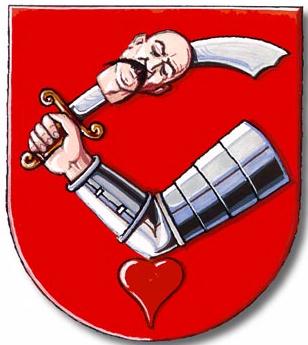 Република СрбијаГРАД КИКИНДАПОДАЦИ О ОРГАНИЗАЦИЈИ ПОДНОСИОЦУ/НОСИОЦУ ПРОГРАМА		 				М П 	                           потпис овлашћеног лица                                          		 		                                     _____________________________Назив програма: Локација(е) (навести све локације на којима се програм реализује)Износ који се потражујеКратак садржај (опис) програма  – укратко представити:Време реализације програма и динамика реализације (трајање и план активности):Време почетка реализације. Време завршетка реализације 5.3. Активности по месецима (означавање се врши са X)Учесници у реализацији програма:Руководилац програма (име, презиме, звање, функција, досадашње искуство)6.2. Број учесника (укупан број и број по категоријама-улогама у програму)6.3. Тим који се предлаже за реализацију програма (по фунцијама) 6.4. Организације партнери и разлози за предложену улогу сваког партнераОчекивани резултати програма:Опис опште сврхе која се жели постићи рализацијом програмаОпис резултата – резултати (користи које настају као последица успешно изведених активности); утицај на циљне групе; публикације и  могућност понављања...)Евалуација програма (како ће се пратити реализација програма, укључујући и наменско коришћење средстава и вршити оцењивање реализације програма; хоће ли евалуација бити унутрашња или спољна):Буџет програма - план финансирања и трошкови (врста трошкова  и висина потребних средстава):Потребна средства за реализацију програма:Трошкови реализације програма (бруто):НАПОМЕНА: Уколико у табели нису исказани потребни расходи, додати исте.Како ће реализовање програма бити медијски подржано:Посебне напомене:И З Ј А В А:	Под пуном материјалном и кривичном одговорношћу изјављујем да су подаци унети у овај формулар исправни и истинити и сагласан/на сам да у случају да се утврди да неки податак није исправан или истинит, организација/тренер буде дисквалификован са конкурса.	Средства добијена из Буџета Града по основу овог конкурса користићемо искључиво за горе наведене намене и у складу са тим их редовно периодично правдати Секретаријату за јавне службе, удружења грађана и верске заједнице.		 					М П 	      	                   потпис овлашћеног лица                                                		 		                            _____________________________ПРЕДЛОГ ПРОГРАМА ДОДАТНЕ ПОДРШКЕ СПОРТСКИМ ОРГАНИЗАЦИЈАМА У 2023. ГОДИНИ НАЗИВ ОРГАНИЗАЦИЈЕ:АПЛИКАЦИОНИ ФОРМУЛАРПун назив:Седиште и адреса:Број телефона:Е-маил:Интернет страна (Wеб страна)Број жиро рачуна и назив и адреса банке:Порески идентификациони број:Матични број:Датум усклађивања статута са законом о спорту из 2016.Име и презиме, функција, адреса, мејл, телефон лица овлашћеног за заступањеОсоба за контакт (име, презиме, адреса, мејл, телефон)                Чланство у националним спортским савезимаДа ли је национални грански савез признат од стране МОСДатум оснивања организацијеУкупни трошкови програмаИзнос који се потражује од Града КикиндеИзнос средстава обезбеђених из других извораактивност   1   2   3   4   5   6   7   8  9 10 1112ОЧЕКИВАНИ ИЗВОРИ ПРИХОДАВисина планираних средставаГрад КикиндаДруге јавне власти (република, покрајина... навести које)Спортски савезСопствена средстваСпонзори (који)Донатори (који)Остали извори УКУПНИ ПРИХОДИВРСТА ТРОШКОВАЈЕД. МЕРЕБР. ЈЕД.ЦЕНА по јединициУКУПНО РСДДиректни оправдани трошкови1. трошкови путовања и дневнице за лица која непосредно учествују у реализацији програма 2. трошкови куповине опреме и реквизита3. трошкови смештаја и исхране4. трошкови котизације за учешће5. трошкови изнајмљивања простора,  опреме и реквизита6. хонорари лица која учествују у реализацији програма7. транспорт опреме и реквизита8. осигурање9. финансијске услуге (банкарске и књиговодствене)10. хранарине спортиста11. ширење информација и комуникације (маркетинг); набавка пропагандног материјала12. трошкови судија и других службених лица13. штампање публикација и материјала14. набавка средстава за опоравак спортиста;15. здравствени прегледи спортиста и медицинска едукација16. антидопинг контрола и едукација17. спровођење ревизије реализације програма18. додатна финансијска подршка спортским удружењима19. трошкови зараде запослених стручних лица на реализацији програма (бруто зарада)20.  спровођење јавних набавки 21. набавка стручне литературе и компјутерских програма22. школарине и стипендије, као и котизације за учешће у стручном усавршавању  спортским стручњацима и стручњацима у спорту23. чланарина надлежном спортском савезу24. трошкови обезбеђења и лекарске службе на такмичењу25.  изнајмљивање возила за потребе реализације програма26. набавка пехара, медаља, диплома и сл.27. остали трошковиУКУПНО